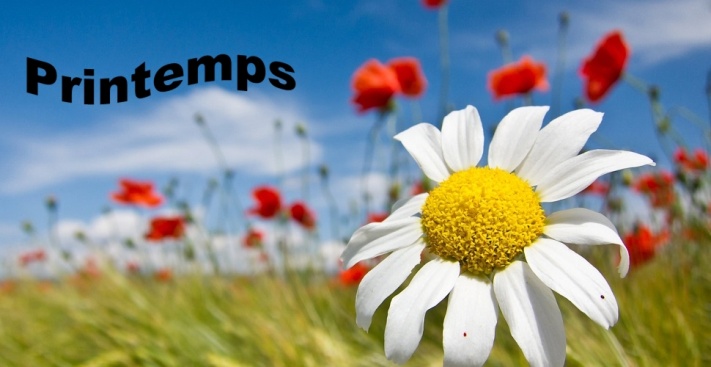 Mardi 11 avril et mercredi 12 avril 2017 :10h – 17hMardi 18 avril et mercredi 19 avril 2017 10h – 17hLes plus jeunes 5,6 ans peuvent venir uniquement l’après-midi.Voyez Dominique si les horaires posent problème.N’oubliez pas de vous inscrire !